             19.10.              19.10.2011                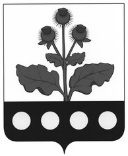 АДМИНИСТРАЦИЯ КОЛБИНСКОГО СЕЛЬСКОГО ПОСЕЛЕНИЯ РЕПЬЕВСКОГО МУНИЦИПАЛЬНОГО РАЙОНАВОРОНЕЖСКОЙ ОБЛАСТИРАСПОРЯЖЕНИЕ«02» июля 2017 г. №57-рс. КолбиноВ соответствии с Федеральным законом от 27.07.2010 № 210-ФЗ «Об организации предоставления государственных и муниципальных услуг», руководствуясь Методическими рекомендациями по формированию технологических схем предоставления государственных и муниципальных услуг, утвержденных протоколом заседания Правительственной комиссии по проведению административной реформы от 09.06.2016г. №142.1. Утвердить технологическую схему предоставления муниципальной услуги «Принятие на учет граждан, претендующих на бесплатное предоставление земельных участков» согласно приложению.2. Разместить технологическую схему предоставления муниципальной услуги «Принятие на учет граждан, претендующих на бесплатное предоставление земельных участков» на официальном сайте органов местного самоуправления Колбинского сельского поселения Репьевского муниципального района Воронежской области.3. Контроль за исполнением настоящего распоряжения оставляю за собой.ПРИЛОЖЕНИЕ ТЕХНОЛОГИЧЕСКАЯ СХЕМАПРЕДОСТАВЛЕНИЯ МУНИЦИПАЛЬНОЙ УСЛУГИРАЗДЕЛ 1. «ОБЩИЕ СВЕДЕНИЯ О МУНИЦИПАЛЬНОЙ УСЛУГЕ»РАЗДЕЛ 2. «ОБЩИЕ СВЕДЕНИЯ О «ПОДУСЛУГАХ»РАЗДЕЛ 3. «СВЕДЕНИЯ О ЗАЯВИТЕЛЯХ «ПОДУСЛУГИ»РАЗДЕЛ 4. «ДОКУМЕНТЫ, ПРЕДОСТАВЛЯЕМЫЕ ЗАЯВИТЕЛЕМ ДЛЯ ПОЛУЧЕНИЯ «ПОДУСЛУГИ»РАЗДЕЛ 5. «ДОКУМЕНТЫ И СВЕДЕНИЯ, ПОЛУЧАЕМЫЕ ПОСРЕДСТВОМ МЕЖВЕДОМСТВЕННОГО ИНФОРМАЦИОННОГО ВЗАИМОДЕЙСТВИЯ»РАЗДЕЛ 6. «РЕЗУЛЬТАТ «ПОДУСЛУГИ»РАЗДЕЛ 7. «ТЕХНОЛОГИЧЕСКИЕ ПРОЦЕССЫ ПРЕДОСТАВЛЕНИЯ «ПОДУСЛУГИ».РАЗДЕЛ 8. «ОСОБЕННОСТИ ПРЕДОСТАВЛЕНИЯ «ПОДУСЛУГИ» В ЭЛЕКТРОННОЙ ФОРМЕ»Перечень приложений:Приложение 1 (форма заявления)Приложение 2 (форма расписки)Приложение 1Форма заявленияВ администрацию Колбинскогосельского поселения от гражданина(ки) _____________________(Ф.И.О. заявителя)_______________________________________(если ранее имели другие фамилию, имя,_______________________________________отчество, укажите их, когда меняли)______________________________________,проживающего(ей) _____________________________________________________________паспорт:______________________________________________________________________________(серия, номер паспорта)тел.: _________________________________ЗАЯВЛЕНИЕо принятии на учет граждан, претендующих на бесплатноепредоставление земельных участковПрошу  Вас  принять  меня  на  учет  как  претендующего  на  бесплатное предоставление  земельного  участка  для  целей  ______________________________________________________________________________________________________________________________________________  (индивидуального жилищного строительства, ведения садоводства, ведения огородничества, ведения личного подсобного хозяйства)Я являюсь: _____________________________________________________________________(имеющаяся льготная категория)Мне  ранее  земельные  участки  на  территории  Воронежской  области   бесплатно   в   собственность   не предоставлялись.Решение о принятии на учет  прошу: выдать лично в администрации / выдать лично в МФЦ / направить почтовым отправлением по адресу: _________________________________________ (нужное подчеркнуть).К заявлению прилагаю следующие документы:1.  Копия паспорта.2.  Копия  (копии) документа (документов), подтверждающего (подтверждающих) соответствующую льготную категорию.____________________        _____________        "___" ___________ 20___ г. (Ф.И.О. заявителя)           (подпись)---------------------------------------------------------------------------  (следующие позиции заполняются должностным лицом, принявшим заявление)Документы представлены  "___" __________ 20___ г.Входящий номер регистрации заявления ______________________________________       __________________________________________          _______________   (должность)          (Ф.И.О. должностного лица, принявшего заявление)                   (подпись)    Выдана расписка в получении документов    Расписку получил "___" ____________ 20___ г.      _____________________                                                                                                   (подпись заявителя)      Приложение 2Форма распискиРАСПИСКАв получении документов, представленных для принятия решенияо принятии на учет граждан, претендующих на бесплатное предоставление земельных участковНастоящим удостоверяется, что заявитель__________________________________________________________________представил, а сотрудник администрации _______________ _________________ получил «_____» ________________ _________ документы                                                      (число) (месяц прописью)  (год)в количестве _______________________________ экземпляров по(прописью)прилагаемому к заявлению перечню документов, необходимых для  принятия  решения о принятии на учет граждан, претендующих на бесплатное предоставление земельных участков (согласно п. 2.6.1. настоящего Административного регламента):_____________________________________________________________________________________________________________________________________________________________________________________________________Перечень документов, которые будут получены по межведомственным запросам: __________________________________________________________________._______________________        ______________       ______________________(должность специалиста,                                              (подпись)                      (расшифровка подписи)      ответственного за    прием документов)Об утверждении технологической схемы предоставления муниципальной услуги «Принятие на учет граждан, претендующих на бесплатное предоставление земельных участков»Глава сельского поселенияВ.Н. Симонцева№ п/пПараметрЗначение параметра/состояние1231.Наименование органа, предоставляющего услугуАдминистрация муниципального образования2.Номер услуги в федеральном реестре36401000100003525603.Полное наименование услугиПринятие на учет граждан, претендующих на бесплатное предоставление земельных участков4.Краткое наименование услугиПринятие на учет граждан, претендующих на бесплатное предоставление земельных участков5.Административный регламент предоставления муниципальной услугиПостановление администрации Колбинского сельского поселения Репьевского муниципального района Воронежской области №6 от 29.01.2016 года «Об утверждении административного регламента администрации сельского поселения по предоставлению муниципальной услуги «Принятие на учет граждан, претендующих на бесплатное предоставление земельных участков»»6.Перечень «подуслуг»Нет7.Способы оценки качества предоставления муниципальной услуги- радиотелефонная связь;- терминальные устройства в МФЦ;- терминальные устройства в органе местного самоуправления;- единый портал государственных услуг;- региональный портал государственных услуг;- официальный сайт органа;- другие способыСрок предоставления в зависимости от условийСрок предоставления в зависимости от условийОснования отказа в приеме документовОснования отказа в предоставлении «подуслуги»Основания приостановления предоставления «подуслуги»Срок приостановления предоставления «подуслуги»Плата за предоставление «подуслуги»Плата за предоставление «подуслуги»Плата за предоставление «подуслуги»Способ обращения за получением «подуслуги»Способ получения результата «подуслуги»При подаче заявления по месту жительства (месту нахождения юр. лица)При подаче заявления не по месту жительства (месту обращения)Основания отказа в приеме документовОснования отказа в предоставлении «подуслуги»Основания приостановления предоставления «подуслуги»Срок приостановления предоставления «подуслуги»Наличие платы (гос. пошлины)Реквизиты НПА, являющегося основанием для взимания платы (гос. пошлины)КБК для взимания платы (гос. пошлины), в том числе для МФЦСпособ обращения за получением «подуслуги»Способ получения результата «подуслуги»1234567891011Наименование «подуслуги» : Принятие на учет граждан, претендующих на бесплатное предоставление земельных участковНаименование «подуслуги» : Принятие на учет граждан, претендующих на бесплатное предоставление земельных участковНаименование «подуслуги» : Принятие на учет граждан, претендующих на бесплатное предоставление земельных участковНаименование «подуслуги» : Принятие на учет граждан, претендующих на бесплатное предоставление земельных участковНаименование «подуслуги» : Принятие на учет граждан, претендующих на бесплатное предоставление земельных участковНаименование «подуслуги» : Принятие на учет граждан, претендующих на бесплатное предоставление земельных участковНаименование «подуслуги» : Принятие на учет граждан, претендующих на бесплатное предоставление земельных участковНаименование «подуслуги» : Принятие на учет граждан, претендующих на бесплатное предоставление земельных участковНаименование «подуслуги» : Принятие на учет граждан, претендующих на бесплатное предоставление земельных участковНаименование «подуслуги» : Принятие на учет граждан, претендующих на бесплатное предоставление земельных участковНаименование «подуслуги» : Принятие на учет граждан, претендующих на бесплатное предоставление земельных участков30  календарных дней30  календарных днейЗаявление не соответствует установленной форме, не поддается прочтению или содержит неоговоренные заявителем зачеркивания, исправления, подчистки;заявление подано лицом, не уполномоченным совершать такого рода действия.Непредставление необходимых документов;реализация ранее заявителем права на бесплатное получение земельного участка в собственность.нет___нет——1. Лично заявителем в администрацию.2. Лично заявителем в МФЦ.3. Уполномоченным лицом в администрацию.4. Уполномоченным лицом в МФЦ.5. Посредством почтового отправления с описью вложения и уведомлением о вручении или.6. В форме электронного документа с использованием Единого портала государственных и муниципальных услуг (функций) и (или) Портала государственных и муниципальных услуг Воронежской области.1.Выдача документа лично заявителю в администрации.2.Выдача документа лично заявителю в МФЦ.3. Выдача документа уполномоченному лицу в администрации.4. Выдача документа уполномоченному лицу в МФЦ.5. Направление документа почтовым отправлением.№ п/пКатегории лиц, имеющих право на получение «подуслуги»Документ, подтверждающий правомочие заявителя соответствующей категории на получение «подуслуги»Установленные требования к документу, подтверждающему правомочие заявителя соответствующей категории на получение «подуслуги»Наличие возможности подачи заявления на предоставление «подуслуги» представителями заявителяИсчерпывающий перечень лиц, имеющих право на подачу заявления от имени заявителяНаименование документа, подтверждающего право подачи заявления от имени заявителяУстановленные требования к документу, подтверждающему право подачи заявления от имени заявителя412345678Наименование «подуслуги» : Принятие на учет граждан, претендующих на бесплатное предоставление земельных участковНаименование «подуслуги» : Принятие на учет граждан, претендующих на бесплатное предоставление земельных участковНаименование «подуслуги» : Принятие на учет граждан, претендующих на бесплатное предоставление земельных участковНаименование «подуслуги» : Принятие на учет граждан, претендующих на бесплатное предоставление земельных участковНаименование «подуслуги» : Принятие на учет граждан, претендующих на бесплатное предоставление земельных участковНаименование «подуслуги» : Принятие на учет граждан, претендующих на бесплатное предоставление земельных участковНаименование «подуслуги» : Принятие на учет граждан, претендующих на бесплатное предоставление земельных участковНаименование «подуслуги» : Принятие на учет граждан, претендующих на бесплатное предоставление земельных участков1) граждане, на которых распространяются меры социальной поддержки в соответствии с Федеральным законом "О ветеранах", относящиеся к категориям ветеранов Великой Отечественной войны, ветеранов боевых действий, ветеранов военной службы, ветеранов государственной службы и ветеранов труда, а также членов семей погибших (умерших) инвалидов войны, участников Великой Отечественной войны и ветеранов боевых действий;2) граждане, на которых распространяются меры социальной поддержки, установленные Федеральным законом "О социальных гарантиях гражданам, подвергшимся радиационному воздействию вследствие ядерных испытаний на Семипалатинском полигоне", Федеральным законом "О социальной защите граждан Российской Федерации, подвергшихся воздействию радиации вследствие аварии в 1957 году на производственном объединении "Маяк" и сбросов радиоактивных отходов в реку Теча", Федеральным законом "О социальной защите граждан, подвергшихся воздействию радиации вследствие катастрофы на Чернобыльской АЭС";3) члены семьи военнослужащего, погибшего (умершего), пропавшего без вести в период прохождения военной службы (сборов) как по призыву, так и по контракту в мирное время - с 3 сентября 1945 года (независимо от воинского звания и причин смерти, кроме случаев противоправных действий) либо умершего вследствие ранения, травмы, контузии, увечья или заболевания, полученного в период прохождения военной службы (сборов) и подтвержденного документами, независимо от даты смерти.К членам семьи погибшего военнослужащего относятся: родители, жена (муж), не вступившая (не вступивший) в повторный брак, дети до достижения ими возраста 18 лет, а также старше 18 лет, проходящие обучение с отрывом от производства в образовательных учреждениях, до окончания обучения, но не более чем до достижения ими 23-летнего возраста;4) граждане, имеющие звание "Почетный гражданин Воронежской области";5)  семьи, имеющие детей-инвалидов;6) граждане, усыновившие (удочерившие) ребенка (детей);7) дети-сироты и дети, оставшиеся без попечения родителей, определенные Федеральным законом "О дополнительных гарантиях по социальной поддержке детей-сирот и детей, оставшихся без попечения родителей";8) инвалиды;9) граждане, которым предоставляются земельные участки из земель, требующих рекультивации;10) граждане, окончившие высшие и средние профессиональные образовательные учреждения и работающие в сфере сельскохозяйственного производства, образования, системы социальных служб, здравоохранения или культуры в сельских населенных пунктах;11) граждане, переехавшие на постоянное место жительства в сельскую местность и занятые в сфере сельскохозяйственного производства, образования, системы социальных служб, здравоохранения или культуры в сельских населенных пунктах.12) нуждающиеся в улучшении жилищных условий молодые семьи, возраст одного из супругов в которых не превышает 35 лет, либо неполные семьи, состоящие из одного молодого родителя, возраст которого не превышает 35 лет, и одного или более детей;13) граждане, на которых распространяются меры социальной поддержки, установленные главой 6 Закона Воронежской области от 14.11.2008 N 103-ОЗ "О социальной поддержке отдельных категорий граждан в Воронежской области";14) бывшие несовершеннолетние узники концлагерей, гетто и других мест принудительного содержания, созданных фашистами и их союзниками в период второй мировой войны;15) граждане, вставшие в установленном порядке на учет в органах местного самоуправления в качестве нуждающихся в улучшении жилищных условий;16) граждане, лишившиеся жилого помещения, включенные в список пострадавших в результате чрезвычайных ситуаций, объявленных в установленном законом порядке.1) документ, удостоверяющий личность заявителя;2) документ (документы), подтверждающий (подтверждающие) соответствующую льготную категориюВ соответствии с требованиями законодательстваИмеетсяЛица, имеющие соответствующие полномочияДоверенность или иной документ, подтверждающий полномочия на представление интересов заявителя.В соответствии с требованиями законодательства№ п/пКатегория документаНаименование документов, которые представляет заявитель для получения «подуслуги»Количество необходимых экземпляров документа с указанием подлинник/копияУсловие предоставления документа Установленные требования к документу5Форма (шаблон) документаОбразец документа/заполнения документа12345678Наименование «подуслуги» : Принятие на учет граждан, претендующих на бесплатное предоставление земельных участковНаименование «подуслуги» : Принятие на учет граждан, претендующих на бесплатное предоставление земельных участковНаименование «подуслуги» : Принятие на учет граждан, претендующих на бесплатное предоставление земельных участковНаименование «подуслуги» : Принятие на учет граждан, претендующих на бесплатное предоставление земельных участковНаименование «подуслуги» : Принятие на учет граждан, претендующих на бесплатное предоставление земельных участковНаименование «подуслуги» : Принятие на учет граждан, претендующих на бесплатное предоставление земельных участковНаименование «подуслуги» : Принятие на учет граждан, претендующих на бесплатное предоставление земельных участковНаименование «подуслуги» : Принятие на учет граждан, претендующих на бесплатное предоставление земельных участков1.Заявление о предоставлении услуги Заявление о принятии на учет для бесплатного предоставления земельного участкаОригинал в 1 экз.НетВ письменном заявлении должна быть указана информация о заявителе (Ф.И.О., сведения об изменении фамилии, имени и (или) отчества, паспортные данные, адрес места регистрации, контактный телефон (телефон указывается по желанию).В электронной форме заявление представляется путем заполнения формы, размещенной на Едином портале государственных и муниципальных услуг (функций) и (или) Портале государственных и муниципальных услуг Воронежской области.Заявление должно быть подписано заявителем либо представителем заявителя.Заявление, представляемое в электронной форме, должно быть подписано электронной подписью в соответствии с Постановлением Правительства РФ от 25.06.2012 № 634 «О видах электронной подписи, использование которых допускается при обращении за получением государственных и муниципальных услуг».Приложение №1Приложение №2.Документ, удостоверяющий личность заявителя2.1. Паспорт гражданина РФ1 экз., подлинникПредоставляется один из документов данной категорииВ соответствии с требованиями законодательства——2.Документ, удостоверяющий личность заявителя2.2. Временное удостоверение личности гражданина РФ1 экз., подлинникПредоставляется один из документов данной категорииВ соответствии с требованиями законодательства——3.Документ (документы), подтверждающий (подтверждающие) соответствующую льготную категориюВ соответствии с требованиями законодательства1 экз. Оригиналы или копии, заверенные в установленном законодательством порядкеПредставляются документы, подтверждающие принадлежность заявителя к соответствующей льготной категорииКопии документов, прилагаемых к заявлению, должны быть заверены в установленном законодательством Российской Федерации порядке, кроме случаев, когда заявитель лично представляет  в администрацию или МФЦ 1 соответствующий документ в подлиннике для сверки.Документы, представляемые в электронной форме, должны быть подписаны электронной подписью в соответствии с Постановлением Правительства РФ от 25.06.2012 № 634 «О видах электронной подписи, использование которых допускается при обращении за получением государственных и муниципальных услуг».——Реквизиты актуальной технологической карты межведомственного взаимодействияНаименование запрашиваемого документа (сведения)Перечень и состав сведений, запрашиваемых в рамках межведомственного информационного взаимодействия 6Наименование органа, направляющего межведомственный запросНаименование органа, в адрес которого направляется межведомственный запросSID электронного сервиса6Срок осуществления межведомственного информационного взаимодействияФорма (шаблон) межведомственного запросаОбразец заполнения формы межведомственного запроса7123456789Наименование «подуслуги» : Принятие на учет граждан, претендующих на бесплатное предоставление земельных участковНаименование «подуслуги» : Принятие на учет граждан, претендующих на бесплатное предоставление земельных участковНаименование «подуслуги» : Принятие на учет граждан, претендующих на бесплатное предоставление земельных участковНаименование «подуслуги» : Принятие на учет граждан, претендующих на бесплатное предоставление земельных участковНаименование «подуслуги» : Принятие на учет граждан, претендующих на бесплатное предоставление земельных участковНаименование «подуслуги» : Принятие на учет граждан, претендующих на бесплатное предоставление земельных участковНаименование «подуслуги» : Принятие на учет граждан, претендующих на бесплатное предоставление земельных участковНаименование «подуслуги» : Принятие на учет граждан, претендующих на бесплатное предоставление земельных участковНаименование «подуслуги» : Принятие на учет граждан, претендующих на бесплатное предоставление земельных участковВыписка из Единого государственного реестра прав на недвижимое имущество и сделок с ним о ранее зарегистрированных правах на земельные участкиАдминистрация муниципального образованияУправление Федеральной службы государственной регистрации, кадастра и картографии по Воронежской области7 рабочих днейСправка о находящихся в собственности земельных участках до 31.01.1998Администрация муниципального образованияУправление Федеральной службы государственной регистрации, кадастра и картографии по Воронежской области7 рабочих дней№ п/пДокумент/документы, являющиеся результатом «подуслуги»Требования к документу/документам, являющимся результатом «подуслуги»Характеристика результата (положительный/отрицательный)Форма документа/ документов, являющимся результатом «подуслуги»8Образец документа/ документов, являющихся результатом «подуслуги»8Способ получения результатаСрок хранения невостребованных заявителем результатов8Срок хранения невостребованных заявителем результатов8№ п/пДокумент/документы, являющиеся результатом «подуслуги»Требования к документу/документам, являющимся результатом «подуслуги»Характеристика результата (положительный/отрицательный)Форма документа/ документов, являющимся результатом «подуслуги»8Образец документа/ документов, являющихся результатом «подуслуги»8Способ получения результатав органев МФЦ123456789Наименование «подуслуги» : Принятие на учет граждан, претендующих на бесплатное предоставление земельных участковНаименование «подуслуги» : Принятие на учет граждан, претендующих на бесплатное предоставление земельных участковНаименование «подуслуги» : Принятие на учет граждан, претендующих на бесплатное предоставление земельных участковНаименование «подуслуги» : Принятие на учет граждан, претендующих на бесплатное предоставление земельных участковНаименование «подуслуги» : Принятие на учет граждан, претендующих на бесплатное предоставление земельных участковНаименование «подуслуги» : Принятие на учет граждан, претендующих на бесплатное предоставление земельных участковНаименование «подуслуги» : Принятие на учет граждан, претендующих на бесплатное предоставление земельных участковНаименование «подуслуги» : Принятие на учет граждан, претендующих на бесплатное предоставление земельных участковНаименование «подуслуги» : Принятие на учет граждан, претендующих на бесплатное предоставление земельных участковУведомления о принятии на учет Наличие подписи должностного лица, подготовившего документ, даты составления документа, печати организации, выдавшей документ. Отсутствие исправлений, подчисток и нечитаемых символов.Положительный1. Лично заявителем в администрацию.2. Лично заявителем в МФЦ.3. Уполномоченным лицом в администрацию.4. Уполномоченным лицом в МФЦ.5. Посредством почтового отправления с описью вложения и уведомлением о вручении или.6. В форме электронного документа с использованием Единого портала государственных и муниципальных услуг (функций) и (или) Портала государственных и муниципальных услуг Воронежской области.Уведомление о мотивированном отказе в предоставлении муниципальной услугиНаличие подписи должностного лица, подготовившего документ, даты составления документа, печати организации, выдавшей документ. Отсутствие исправлений, подчисток и нечитаемых символов.Отрицательный1. Лично заявителем в администрацию.2. Лично заявителем в МФЦ.3. Уполномоченным лицом в администрацию.4. Уполномоченным лицом в МФЦ.5. Посредством почтового отправления с описью вложения и уведомлением о вручении или.6. В форме электронного документа с использованием Единого портала государственных и муниципальных услуг (функций) и (или) Портала государственных и муниципальных услуг Воронежской области.№ п/пНаименование процедуры процессаОсобенности исполнения процедуры процессаСроки исполнения процедуры (процесса)Исполнитель процедуры процессаРесурсы, необходимые для выполнения процедуры процессаФормы документов, необходимые для выполнения процедуры процесса91234567Наименование «подуслуги» : Принятие на учет граждан, претендующих на бесплатное предоставление земельных участковНаименование «подуслуги» : Принятие на учет граждан, претендующих на бесплатное предоставление земельных участковНаименование «подуслуги» : Принятие на учет граждан, претендующих на бесплатное предоставление земельных участковНаименование «подуслуги» : Принятие на учет граждан, претендующих на бесплатное предоставление земельных участковНаименование «подуслуги» : Принятие на учет граждан, претендующих на бесплатное предоставление земельных участковНаименование «подуслуги» : Принятие на учет граждан, претендующих на бесплатное предоставление земельных участковНаименование «подуслуги» : Принятие на учет граждан, претендующих на бесплатное предоставление земельных участков1. Наименование административной процедуры 1:  Прием и регистрация заявления и прилагаемых к нему документов1. Наименование административной процедуры 1:  Прием и регистрация заявления и прилагаемых к нему документов1. Наименование административной процедуры 1:  Прием и регистрация заявления и прилагаемых к нему документов1. Наименование административной процедуры 1:  Прием и регистрация заявления и прилагаемых к нему документов1. Наименование административной процедуры 1:  Прием и регистрация заявления и прилагаемых к нему документов1. Наименование административной процедуры 1:  Прием и регистрация заявления и прилагаемых к нему документов1. Наименование административной процедуры 1:  Прием и регистрация заявления и прилагаемых к нему документов1Прием заявленияСпециалист, ответственный за прием документов:- устанавливает предмет обращения, устанавливает личность заявителя, проверяет документ, удостоверяющий личность заявителя;- проверяет полномочия представителя гражданина действовать от его имени;- проверяет соответствие заявления установленным требованиям;- сверяет копии документов с их подлинниками, заверяет их и возвращает подлинники заявителю;- проверяет соответствие представленных документов следующим требованиям: документы в установленных законодательством случаях нотариально удостоверены, скреплены печатями, имеют надлежащие подписи определенных законодательством должностных лиц; в документах нет подчисток, приписок, зачеркнутых слов и иных неоговоренных исправлений; документы не имеют серьезных повреждений, наличие которых не позволяет однозначно истолковать их содержание.В день обращенияСпециалист, ответственный за прием документов- формы заявлений;- формы расписок в получении документов;- МФУ (для копирования и сканирования документов);Форма заявления (Приложение №1)2Регистрация заявленияСпециалист, ответственный за прием документов:- регистрирует заявление с прилагаемым комплектом документов;- выдает расписку в получении документов по установленной форме.2 календарных дняСпециалист, ответственный за прием документов- АИС МФЦ (при подаче заявления в МФЦ);- журнал регистрации заявленийФорма расписки (Приложение №2)2. Наименование административной процедуры 2: Рассмотрение представленных документов и принятие решения о принятии заявителя на учет либо об отказе в предоставлении муниципальной услуги2. Наименование административной процедуры 2: Рассмотрение представленных документов и принятие решения о принятии заявителя на учет либо об отказе в предоставлении муниципальной услуги2. Наименование административной процедуры 2: Рассмотрение представленных документов и принятие решения о принятии заявителя на учет либо об отказе в предоставлении муниципальной услуги2. Наименование административной процедуры 2: Рассмотрение представленных документов и принятие решения о принятии заявителя на учет либо об отказе в предоставлении муниципальной услуги2. Наименование административной процедуры 2: Рассмотрение представленных документов и принятие решения о принятии заявителя на учет либо об отказе в предоставлении муниципальной услуги2. Наименование административной процедуры 2: Рассмотрение представленных документов и принятие решения о принятии заявителя на учет либо об отказе в предоставлении муниципальной услуги2. Наименование административной процедуры 2: Рассмотрение представленных документов и принятие решения о принятии заявителя на учет либо об отказе в предоставлении муниципальной услуги1Рассмотрение представленных документовСпециалист, ответственный за предоставление муниципальной услуги: - проводит проверку заявления и прилагаемых документов на соответствие требованиям административного регламента;- устанавливает наличие или отсутствие оснований для отказа в предоставлении муниципальной услуги.25 календарных днейСпециалист, ответственный за предоставление муниципальной услуги2Принятие решения о принятии заявителя на учет либо об отказе в предоставлении муниципальной услуги1) Подготовка проекта постановления администрации и уведомления о принятии на учет гражданина, претендующего на бесплатное предоставление земельного участка илио мотивированном отказе в предоставлении муниципальной услуги.2) Обеспечение подписания постановления и уведомления главой администрации муниципального образования и их регистрацию.3) Принятие постановления администрации о принятии на учет гражданина, претендующего на бесплатное предоставление земельного участка, и подготовка уведомления о принятии на учет, либо подготовка уведомления о мотивированном отказе в предоставлении муниципальной услуги.25 календарных днейСпециалист, ответственный за предоставление муниципальной услугиГлава администрации муниципального образования3.  Наименование административной процедуры 3:  Выдача (направление) заявителю уведомления о принятии заявителя на учет либо уведомления о мотивированном отказе в предоставлении муниципальной услуги3.  Наименование административной процедуры 3:  Выдача (направление) заявителю уведомления о принятии заявителя на учет либо уведомления о мотивированном отказе в предоставлении муниципальной услуги3.  Наименование административной процедуры 3:  Выдача (направление) заявителю уведомления о принятии заявителя на учет либо уведомления о мотивированном отказе в предоставлении муниципальной услуги3.  Наименование административной процедуры 3:  Выдача (направление) заявителю уведомления о принятии заявителя на учет либо уведомления о мотивированном отказе в предоставлении муниципальной услуги3.  Наименование административной процедуры 3:  Выдача (направление) заявителю уведомления о принятии заявителя на учет либо уведомления о мотивированном отказе в предоставлении муниципальной услуги3.  Наименование административной процедуры 3:  Выдача (направление) заявителю уведомления о принятии заявителя на учет либо уведомления о мотивированном отказе в предоставлении муниципальной услуги3.  Наименование административной процедуры 3:  Выдача (направление) заявителю уведомления о принятии заявителя на учет либо уведомления о мотивированном отказе в предоставлении муниципальной услуги1Направление уведомления одним из способов, указанным в заявлении1) Выдача уведомления в виде бумажного документа, заявителю при личном обращении в администрацию или МФЦ.2) Направление уведомления в виде бумажного документа посредством почтового отправления с уведомлением о вручении по адресу, указанному в заявлении3 календарных дняСпециалист, ответственный за предоставление муниципальной услугиСпособ получения заявителем информации о сроках и порядке предоставления «подуслуги»Способ записи на прием в орган, МФЦ для подачи запроса о предоставлении «подуслуги»Способ формирования запроса о предоставлении «подуслуги»Способ приема и регистрации органом, предоставляющим услугу, запроса о предоставлении «подуслуги» и иных документов, необходимых для предоставления «подуслуги»Способ оплаты государственной пошлины за предоставление «подуслуги» и уплаты иных платежей, взимаемых в соответствии с законодательством Российской ФедерацииСпособ получения сведений о ходе выполнения запроса о предоставлении «подуслуги»Способ подачи жалобы на нарушение порядка предоставления «подуслуги» и досудебного (внесудебного) обжалования решений и действий (бездействия) органа в процессе получения «подуслуги»1234567- Единый портал государственных услуг;- Портал государственных и муниципальных услуг Воронежской области-Официальный сайт администрации муниципального образования-Официальный сайт МФЦЧерез экранную форму ЕПГУ—Личный кабинет заявителя на Портале государственных услуг- официальный сайт органа;- Единый портал государственных услуг